Številka: 410-40/2020Datum:   28. 10. 2020ČLANOM OBČINSKEGA SVETAOBČINE IZOLAPriloge:obrazložitev (priloga I),sklep (priloga II).Priloga IObrazložitevObčinski svet je na 11.redni seji 1.10.2020 sprejel predlog Odloka o koncesiji za opravljanje obveznih občinskih gospodarskih javnih služb obdelave določenih vrst komunalnih odpadkov in odlaganje ostankov predelave odpadkov v občini Izola v prvi obravnavi. V 25-dnevni obravnavi odloka smo prejeli samo predlog dopolnitve odloka s strani JP Komunala Izola d.o.o.V predlogu je navedeno, da se iz odloka odstrani besedno zvezo kosovni odpadki (prva in druga alinea 3.odstavka 1.člena), prav tako pa je potrebno v odloku jasno opredeliti, da so stroški prevoza od zbirnega centra izvajalca javne službe zbiranja komunalnih odpadkov, do kraja obdelave določenih vrst komunalnih odpadkov, del obvezne gospodarske javne službe zbiranja odpadkov in niso obveznost služb obdelave določenih vrst komunalnih odpadkov in odlaganja ostankov predelave ali odstranjevanja komunalnih odpadkov. S tem namenom je dodan nov 4 odstavek 1.člena, dosedanji 4.odstavek pa se spremeni v petega.Spremenjen 1.člen se po spremembi glasi:člen(Predmet odloka)(1) Odlok o koncesiji za izvajanje obveznih občinskih gospodarskih javnih služb obdelave določenih vrst komunalnih odpadkov in odlaganja ostankov predelave ali odstranjevanja komunalnih odpadkov v občini Izola predstavlja koncesijski akt, s katerim se določijo predmet in pogoji za podelitev koncesije ter ureja druga vprašanja v zvezi z izvajanjem podeljene koncesije v Regionalnem centru za ravnanje  z odpadki Celje (v nadaljevanju: Center). (2) Obvezni občinski gospodarski javni službi iz prvega odstavka se izvajata v zvezi z dejavnostjo zbiranja in odvoza komunalnih odpadkov na celotnem območju občine Izola.(3) Izvajanje obveznih občinskih gospodarskih javnih služb obdelave določenih vrst komunalnih odpadkov in odlaganja ostankov predelave ali odstranjevanja komunalnih odpadkov (v nadaljnjem besedilu: javni službi) zajema:tehtanje, kontrolo, preverjanje in prevzem mešanih komunalnih odpadkov v skladu z okoljevarstvenim dovoljenjem,obdelavo mešanih komunalnih odpadkov, ki zajema predelavo ter odstranjevanje komunalnih odpadkov,redno vzdrževanje in zagotavljanje varnega obratovanja objektov in naprav Centra ter izločanje uporabnih frakcij za kasnejšo predelavo,prekrivanje odlagalne površine telesa odlagališča, zagotavljanje obratovalnega monitoringa v skladu z veljavno zakonodajo, pripravo ukrepov in nalog za preprečevanje škodljivih vplivov na okolje.(4) Prevozi mešanih komunalnih odpadkov, od zbirnega centra izvajalca javne službe zbiranja komunalnih odpadkov, do kraja obdelave določenih vrst komunalnih odpadkov, so  del obvezne gospodarske javne službe zbiranja odpadkov in niso obveznost služb obdelave določenih vrst komunalnih odpadkov in odlaganja ostankov predelave ali odstranjevanja komunalnih odpadkov.(5) Javne službe se izvajajo skladno s predpisi in na krajevno običajen način.S podelitvijo koncesije za gospodarsko javno službo »obdelava določenih vrst komunalnih odpadkov in odlaganja ostankov predelave ali odstranjevanja komunalnih odpadkov« želi Občina Izola zagotoviti nemoteno izvajanje obvezne gospodarske javne službe obdelave določenih vrst komunalnih odpadkov in odlaganja ostankov predelave ali odstranjevanja komunalnih odpadkov. Navedene koncesionirane naloge se bodo zagotavljale in izvajale na celotnem območju Občine Izola.Skladno z Odlokom bo po uveljavitvi Odloka izdana upravna odločba o podelitvi koncesije, po njeni dokončnosti pa bo koncesionar pozvan k podpisu koncesijske pogodbe, ki jo v obliki predloga podajamo občinskemu svetu v potrditev.Finančne posledice:Sprejem Odloka nima finančnih posledic na proračun Občine Izola.Predlog sklepa: Na osnovi podane obrazložitve Občinskemu svetu predlagamo, da sprejme predlog Odloka o koncesiji za opravljanje obveznih občinskih gospodarskih javnih služb obdelave določenih vrst komunalnih odpadkov in odlaganje ostankov predelave odpadkov v občini Izola in potrdi predlog koncesijske pogodbe.Vodja UGDIKR                                                                                                Županmag. Tomaž Umek                                                                                     Danilo MarkočičPriloge:Odlok o koncesiji za opravljanje obveznih občinskih gospodarskih javnih služb obdelave določenih vrst komunalnih odpadkov in odlaganje ostankov predelave odpadkov v občini Izola, predlog za drugo obravnavoPredlog Koncesijske pogodbe s sklepom o potrditviPriloga IIŠtevilka: 410-40/2020Datum:   Na podlagi 29. člena Zakona o lokalni samoupravi (Uradni list RS, št. 94/07 – uradno prečiščeno besedilo, 76/08, 79/09, 51/10, 40/12 – ZUJF, 14/15 – ZUUJFO, 11/18 – ZSPDSLS-1 in 30/18), 30. in 101. člena Statuta Občine Izola – uradno prečiščeno besedilo (Uradne objave Občine Izola, št. 5/18) je Občinski svet Občine Izola na svoji …..  redni seji, dne ......................., sprejel naslednjiS  K  L  E  P1.	Potrdi se predlog Koncesijske pogodbe o izvajanju gospodarskih javnih služb obdelave določenih vrst komunalnih odpadkov in odlaganja ostankov predelave ali odstranjevanja komunalnih odpadkov v občini Izola, ki nastajajo na območju občine Izola.2.Občinska uprava naj po zaključku upravnega postopka podelitve koncesije dopolni predlog pogodbe z manjkajočimi podatki in pozove koncesionarja k podpisu koncesijske pogodbe.3.Ta sklep velja takoj.                                                                                                                    Ž u p a n                                                                                                             Danilo Markočič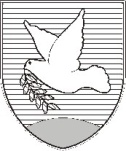 OBČINA IZOLA – COMUNE DI ISOLAžupan – IL SINDACO Sončno nabrežje 8 – Riva del Sole 86310 Izola – IsolaTel: 05 66 00 100, Fax: 05 66 00 110E-mail: posta.oizola@izola.siWeb: http://www.izola.si/ZADEVA:Odlok o koncesiji za opravljanje gospodarskih javnih služb obdelave določenih vrst komunalnih odpadkov in odlaganja ostankov predelave ali odstranjevanja komunalnih odpadkov v občini Izola – druga obravnavaPredlog Koncesijske pogodbe – v potrditevPRAVNA PODLAGA:Zakon o varstvu okolja, Zakon o gospodarskih javnih službah, Zakon o javno-zasebnem partnerstvu, 29. člena Zakona o lokalni samoupravi, Zakona o nekaterih koncesijskih pogodbah, Statut, Odlok o gospodarskih javnih službah v Občini Izola, Odlok o ravnanju s komunalnimi odpadki v Občini IzolaPRIPRAVLJALEC GRADIVA:Urad za gospodarske dejavnosti, investicije in komunalni razvojPOROČEVALEC:mag. Tomaž Umek, vodja uradaOBČINA IZOLA – COMUNE DI ISOLA                                                                  OBČINSKI SVET – CONSIGLIO COMUNALESončno nabrežje 8 – Riva del Sole 86310 Izola – IsolaTel: 05 66 00 100, Fax: 05 66 00 110E-mail: posta.oizola@izola.siWeb: http://www.izola.si/